critical care information questionnaireBefore you begin please:Read the relevant guidelines (AC408 ACEM Anaesthetic, AC69 ACEM ICM) and the reference documents so that you can ensure that this Questionnaire addresses the training requirements.hospital/service informationplacement structuretrainee informationdemographicssupervision statement of duties education programlearning outcomes and activitiesassessmentadditional commentsPlease submit this questionnaire to accreditation@acem.org.au in electronic format.  
No paper-based applications will be accepted.Date: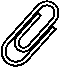 Please attach:  Please attach a statement of rationale for the hospital’s need for this placement and that it is a funded position.  The letter is to be signed by the CEO or equivalent.Name of hospital/service:Postal address:Street address:Hospital/service phone number:Name of hospital executive to whom correspondences will be sent.Hospital executive’s position title(e.g. CEO, DMS, GM)Hospital executive’s email address:Please select the specialty:Please select the specialty:    ACEM-Anaesthetic Critical Care    ACEM-Anaesthetic Special Skills    ACEM-ICM Critical Care    ACEM-ICM Special SkillsPlease select the appropriate term length(s) and Full Time Equivalent (FTE) hours:Please select the appropriate term length(s) and Full Time Equivalent (FTE) hours:   3 months / 1 FTE    6 months / 0.5 FTE   6 months / 1 FTE   12 months / 0.5 FTEMaximum number of Trainees who can undertake the placement at a time:Describe the criteria by which trainees are selected for the placement:Describe the characteristics of the Hospital / Service / Department / Unit within which the placement is undertaken.
(e.g. general service description; staffing; caseload and acuity):Supervisor’s details:Supervisor’s details:Name:Phone number:Email address:Please attach:  The supervisor’s current curriculum vitae (CV).  Please list the staff involved in the Critical Care training:Please list the staff involved in the Critical Care training:Please list the staff involved in the Critical Care training:Staff NamePositionExpertisePlease attach additional staff in a separate document.Please attach additional staff in a separate document.Please attach additional staff in a separate document.Describe your supervision model and the level of supervision to be provided to trainees:Describe the duties the trainees are required to undertake during the placement.Describe a sample roster for the placement (or attach to application).Please outline your Education Program for Critical Care, including:The purpose and objectives of the Education programAlignment of the program with the site’s broader strategic goalsGovernance and resource arrangements that will support the program Please refer to the Learning Outcomes and Activities outlined in the AC408 ACEM Anaesthetic or AC69 ACEM ICM guidelines.Please complete the appropriate tables for a three (3) month and/or six (6) month placement.  Please refer to the Learning Outcomes and Activities outlined in the AC408 ACEM Anaesthetic or AC69 ACEM ICM guidelines.Please complete the appropriate tables for a three (3) month and/or six (6) month placement.  Three (3) Month Placement Learning OutcomesThree (3) Month Placement Learning OutcomesLEARNING OUTCOMESACTIVITIES(that are undertaken by the trainee to achieve the Learning Outcomes)Please attach additional Learning Outcomes, activities and assessment in a separate document.Please attach additional Learning Outcomes, activities and assessment in a separate document.Six (6) Month Placement Learning OutcomesSix (6) Month Placement Learning OutcomesLEARNING OUTCOMESACTIVITIES(that are undertaken by the trainee to achieve the Learning Outcomes)Please attach additional Learning Outcomes, activities and assessment in a separate document.Please attach additional Learning Outcomes, activities and assessment in a separate document.Please confirm that you will complete all ACEM assessment processes that include:      In-Training Assessment (ITA) every three months.      Learning Portfolio approval and progress feedback to trainee every month.